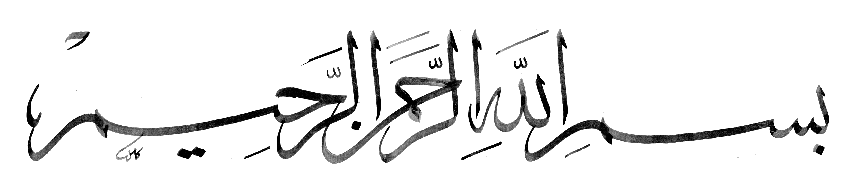 Nederlands vertaaldHellevuur / Djennema (Djennema) HellevuurHet voedsel in de hel bestaat uit vuur, geliefde broeders en zusters. De drank bestaat uit vuur, alles hierin bestaat uit vuur.De hel is de logische consequentie voor degenen die hebben gezondigd.Voor veel moslims,Voor een bepaalde tijd, zal de hel hun verblijfplaats zijn.En Allah zegt: En de hel is zeker de beloofde plaats voor hen allen. ’’ (15:43)En hun ontmoeting met de hel is al vastgesteld.En deze hel heeft zeven deuren.En Allah Azza Wa Jal, heeft deze hel voorbereid voor de overtreders.Hij (Allah) SWT heeft dit vuur 1000 jaar aangewakkerd.De hel zelf is 1000 jaar aangewakkerd, totdat het vuur rood werd.En daarna nog eens 1000 jaar totdat het wit werd.En daarna nog eens 1000 jaar totdat het zwart en donker werd.In een hadith zegt de profeet Sallalahu Alayhi wa Salam tegen de sahaba. Dat Allah, Azza Wa Jal.De temperatuur van het vuur in de hel, 70 x vermenigvuldigd met de heeste temperatuur hier op aarde.En de sahaba zeiden : ‘’ O boodschapper van Allah.Deze vuur die wij hier kennen is al erg genoeg.Op de dag des oordeels, (Yaum al Qiyaamah) de dag die wij gauw zullen aanschouwen.Waarop alle schepselen die ooit hebben geleefd, gelovigen en ongelovigen.Zullen worden verzameld op een plaats.En de hel zal vooruit getrokken worden door 4,9 miljard engelen (Mala’ikah) enorme engelen.70.000 touwen, en dan zal de hel naar voren getrokken worden.(Hel) En het huilt en brult en het schreeuwt, en zucht en het ademt, en het brand en kookt.(Hel) En het wil los komen van Mala’ikah (engelen) , en het wil los komen uit de touwen van de engelen.En het wil de mensen aanvallen om hun te straffen voor hun zonden.Hoe zal de situatie zijn van jouw en mij , beste broeders en zusters.Hoe zal deze dag voor jouw zijn?Hoe zal jouw spijt zijn, wanneer jij het vuur ziet?En jij gelooft in de hel, en het zal gebracht worden! En je ziet het met je eigen ogen, hoe zal jou situatie dan zijn?Maar spijt zal jouw dan niet meer baten.Toon daarom  vandaag nog berouw. Toon vandaag nog berouw voordat dit jouw niet zal kunnen baten. Op de dag dat de hel zal brullen, en het zal spreken en zeggen :‘’ Ik neem vandaag wraak op degenen die door u zijn geschapen.O Allah, en die anderen naast u hebben aanbeden.Ik neem wraak op degenen die u heeft voorzien, maar toch ongehoorzaam waren.Ik neem wraak op degenen aan wie u genade en gunsten heeft gegeven, maar u waren vergeten.De hel zal sissen en het huilt en ademt, en haar hitte komt dichterbij.En alle schepselen zullen op hun knieën gaan.Elke ummah, elke gemeenschap heel de mensheid zal gaan knielen.En Allah heeft een surah hiernaar genoemd, speciaal vanwege dit moment.Dan zal Allah Azza Wa Jal, de voorvader roepen, de profeet Adam Alayhi Salam.En zal tegen hem zeggen : ‘’ O Adam haal de groep die naar de hel gaat, uit de groep die naar het paradijs gaat.En dan zegt Adam Alayhi Salam : ‘’ wat is de groep het hellevuur?Dan zal Allah Azza Wa Jal, tegen hem zeggen : ‘’ O Adam neem van elke 1000 mensen, 999 die naar de hel gaan.En 1 zal naar het paradijs gaan.Vrees Allah, vrees Allah om deze cijfers beste broeders en zusters. Op dat moment zullen zogende vrouwen hun zuigelingen vergeten.En elke zwangere vrouw zal zich ontdoen van haar dracht.En je zult mensen dronken zien, terwijl zij niet dronken zijn.Maar de straf van uw heer is streng!En op die dag zal je zien, hoe kleine kinderen grijs haar krijgen.De profeet Sallalahu Alayhi wa Salam, zegt in een hadith. Over de Zaqum boom, hij zegt daarover dat als er 1 druppel van deze boom op aarde valt.Zal dit al het leven op aarde vernietigen. Hoe zit het dan met degene die hiervan moet eten en drinken?De profeet Sallalahu Alayhi wa Salam zegt in een andere hadith, over de onrechtvaardigen en ongelovigen.Allah Azza Wa Jal , zal gloeiende stenen op de borsten plaatsen.Daarna zal het gaan smelten, en het zal hun harten verbranden.En dit komt bij hun rug weer eruit.Dan zal Allah Azza Wa Jal, hun lichamen weer in oorspronkelijke staat terug brengen.Daarna worden deze gloeiende stenen, op hun ruggen geplaatst.En dit gaat smelten en het komt weer bij hun borst eruit.Moge Allah ons vergeven